PONIEDZIAŁEK 15.06.2020r.Klasa IIIOET Temat: Kolorowe kwiatyCo będzie nam potrzebne?- nożyczki- polne kwiaty- szklanki z wodą- barwniki spożywcze/ bibuła  Co należy zrobić:Należy zabarwić wodę w szklankach, można to zrobić dodając barwniki spożywcze lub zostawić bibułę w szklance do momentu zabarwienia wody.Do szklanek z wodą wsadzamy polne kwiatki.Czekamy aż kwiaty nabiorą nowych kolorów. Eksperyment gotowyCiekawostka!!!!Rośliny potrzebują wody, która poprzez maleńkie rurki w łodydze przenoszona jest do innych części kwiatów. Barwnik razem z wodą przedostaje się do płatków i nadaje im kolor.Fotografie pomocnicze: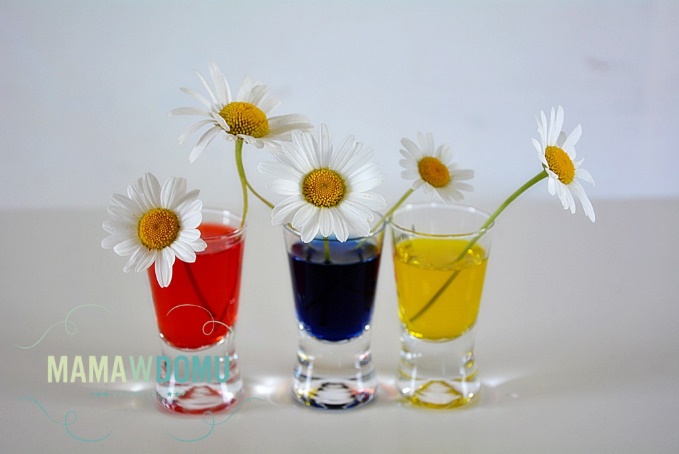 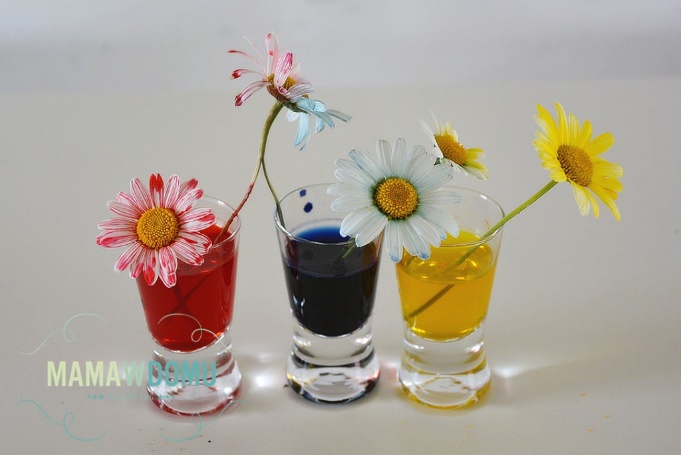 *https://www.mamawdomu.pl/wp-content/uploads/2015/07/DSC_0946.jpg